H. AYUNTAMIENTO CONSTITUCIONAL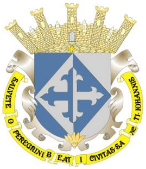 SAN JUAN DE LOS LAGOS, JALISCO, 2018-2021ORDEN DEL DIASESION  05  EXTRAORDINARIA DE AYUNTAMIENTO 03  DE  DICIEMBRE  DEL AÑO 2018Hora de inicio: 10:00 a.m.Lugar de reunión: Sala de Sesiones del Palacio Municipal.I.- LISTA DE ASISTENCIA Y DECLARATORIA DE QUORUM LEGAL.II.- LECTURA Y APROBACION DEL ORDEN DEL DIA.-III.- EL L.C.I. JESUS UBALDO MEDINA BRISEÑO, PRESIDENTE MUNICIPAL, MEDIANTE SU OFICIO NUMERO 462-/11-C/18, DE FECHA 30 DE NOVIEMBRE DEL 2018, PRESENTA EL PROYECTO PARA EL PRESUPUESTO DE EGRESOS PARA EJERCER DURANTE EL PROXIMO EJERCICIO FISCAL 2019, POR LOS MONTOS, CAPITULOS Y CONCEPTOS QUE EN EL DOCUMENTO SE LE ENTREGUEN, REALIZADOS CONFORME A LAS NECESIDADES PRIMORDIALES DE ESTE AYUNTAMIENTO Y ESTE SEA VALORADO PARA SU ANALISIS Y APROBACION, CONFORME A LO QUE ESTABLECEN LOS ARTICULOS 216, 217 Y DEMAS APLICABLES DE LA LEY DE HACIENDA MUNICIPAL DEL ESTADO DE JALISCO Y SUS MUNICIPIOS.IV.- CLAUSURA DE LA SESION.